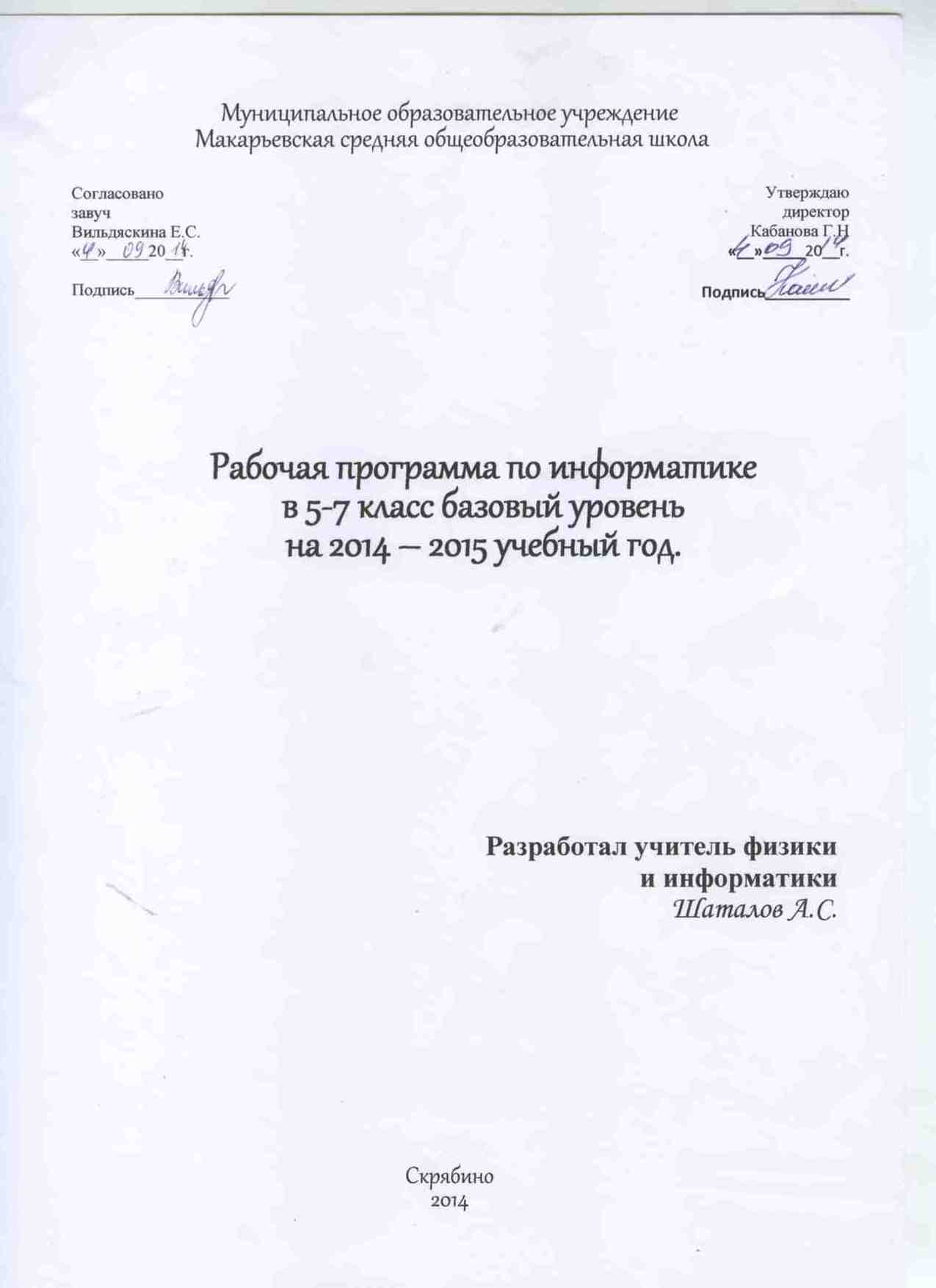 Пояснительная запискаИнформатика  - это наука о закономерностях протекания информационных процессов в системах различной природы, о методах, средствах и технологиях автоматизации информационных процессов. Она способствует формированию научного мировоззрения, развитию интеллектуальных способностей и познавательных интересов школьников; освоение базирующихся на этой науке информационных технологий, необходимых школьникам, как в самом образовательном процессе, так и в повседневной и будущей жизни. Рабочая программа по информатике для  5-7 классов составлена на основе федерального компонента государственного образовательного стандарта базового уровня общего образования, утверждённого приказом МО РФ № 1312 от 09.03.2004 года, примерной программы (основного) общего образования по информатике и информационным технологиям (письмо Департамента государственной политики в образовании МОиН РФ от 07.07.2005г. № 03-1263), «Временных требований к минимуму содержания основного общего образования» (приказ МО РФ от 19.05.98. № 1236) и авторской программы по информатике и ИКТ для 5-7 классов Л.Л. Босовой 2010Программа рассчитана в 5 классе на 35 ч в год (1 час в неделю), в 6 классе на 35 ч в год (1 час в неделю)  и в 7 классе на 35 часов в год (1 час в неделю).В 5 классе программой предусмотрено проведение:Контрольных работ – 5,Практических работ – 15В 6 классе:Контрольных работ – 7,Практических работ – 21,В 7 классе:Контрольных работ – 5Практических работ – 12.Промежуточная аттестация проводится в соответствии с Уставом образовательного  учреждения в форме контрольной работы.Основное содержание авторской полностью нашло отражение  в данной рабочей программе.Изучение информатики и ИКТ в  5–7 классах направлено на достижение следующих целей:формирование общеучебных умений и навыков на основе средств и методов информатики и ИКТ, в том числе  овладение умениями работать с различными видами информации, самостоятельно планировать и осуществлять индивидуальную и коллективную информационную деятельность, представлять и оценивать ее результаты; пропедевтическое (предварительное, вводное, ознакомительное) изучение понятий основного курса школьной информатики, обеспечивающее целенаправленное формирование общеучебных понятий, таких как «объект», «система», «модель», «алгоритм» и др.; воспитание ответственного и избирательного отношения к информации; развитие познавательных, интеллектуальных и творческих способностей учащихся.Для достижения комплекса поставленных целей в процессе изучения информатики и ИКТ в 5 классе необходимо решить следующие задачи:показать учащимся роль информации и информационных процессов в их жизни и в окружающем мире;организовать работу в виртуальных лабораториях, направленную на овладение первичными навыками исследовательской деятельности, получение опыта принятия решений и управления объектами с помощью составленных для них алгоритмов; организовать компьютерный практикум, ориентированный на:  формирование умений использования средств информационных и коммуникационных технологий для сбора, хранения, преобразования и передачи различных видов информации (работа с текстом и графикой в среде соответствующих редакторов);  овладение способами и методами освоения новых инструментальных средств; формирование умений и навыков самостоятельной работы; стремление использовать полученные знания в процессе обучения другим предметам и в жизни;создать условия для  овладения основами продуктивного взаимодействия и сотрудничества со сверстниками и взрослыми: умения правильно, четко и однозначно формулировать мысль в понятной собеседнику форме; умения выступать перед аудиторией, представляя ей результаты своей работы с помощью средств ИКТ;в 6 классе необходимо решить следующие задачи:включить в учебный процесс содержание, направленное на формирование у учащихся основных общеучебных умений информационно-логического характера, таких как анализ объектов и ситуаций; синтез как составление целого из частей и самостоятельное достраивание недостающих компонентов; выбор оснований и критериев для сравнения, классификации объектов; обобщение и сравнение данных; подведение под понятие, выведение следствий; установление причинно-следственных связей; построение логических цепочек рассуждений и т.д.;создать условия для овладения основными универсальными умениями информационного характера, такими как постановка и формулирование проблемы; поиск и выделение необходимой информации, применение методов информационного поиска; структурирование и визуализация информации; выбор наиболее эффективных способов решения задач в зависимости от конкретных условий; самостоятельное создание алгоритмов деятельности при решении проблем творческого и поискового характера;показать роль средств информационных и коммуникационных технологий в информационной деятельности человека;расширить спектр умений использования средств информационных и коммуникационных технологий для сбора, хранения, преобразования и передачи различных видов информации (работа с текстом и графикой в среде соответствующих редакторов); создать условия для овладения способами и методами освоения новых инструментальных средств, формирования умений и навыков самостоятельной работы; воспитывать стремление использовать полученные знания в процессе обучения другим предметам и в жизни;организовать деятельность, направленную на овладение первичными навыками исследовательской деятельности, получение опыта принятия решений и управления объектами с помощью составленных для них алгоритмов;создать условия для развития умений продуктивного взаимодействия и сотрудничества со сверстниками и взрослыми: умение правильно, четко и однозначно формулировать мысль в понятной собеседнику форме; умением выступать перед аудиторией, представляя ей результаты своей работы с помощью средств ИКТ;в 7 классе необходимо решить следующие задачи:создать условия для осознанного использования учащимися при изучении школьных дисциплин таких общепредметных понятий, как «объект», «система», «модель», «алгоритм», «исполнитель» и др.;сформировать у учащихся умения организации собственной учебной деятельности, включающие: целеполагание как постановку уче6ной задачи на основе соотнесения того, что уже известно, и того, что требуется установить; планирование как определение последовательности промежуточных целей с учетом конечного результата, разбиение задачи на подзадачи, разработку последовательности и структуры действий, необходимых для достижения цели при помощи фиксированного набора средств; прогнозирование как предвосхищение результата; контроль как интерпретацию полученного результата, его соотнесение с имеющимися данными с целью установления соответствия или несоответствия; коррекцию как внесение необходимых дополнений и изменений в план действий в случае обнаружения ошибки; оценку – осознание учащимся того, касколько качественно им решена учебно-познавательная задача;сформировать у учащихся умения и навыки информационного моделирования как основного метода приобретения знаний: умение преобразовывать объект из чувственной формы в пространственно-графическую или знаково-символическую модель; умение строить разнообразные информационные структуры для описания объектов; умение «читать» таблицы, графики, диаграммы, схемы и т.д., самостоятельно перекодировать информацию из одной знаковой системы в другую; умение выбирать форму представления информации в зависимости от стоящей задачи, проверять адекватность модели объекту и цели моделирования;сформировать у учащихся основные универсальные умения информационного характера, такие как постановка и формулирование проблемы; поиск и выделение необходимой информации, применение методов информационного поиска; структурирование и визуализация информации; выбор наиболее эффективных способов решения задач в зависимости от конкретных условий; самостоятельное создание алгоритмов деятельности при решении проблем творческого и поискового характера;сформировать у учащихся широкий спектр умений и навыков использования средств информационных и коммуникационных технологий для сбора, хранения, преобразования и передачи различных видов информации; овладения способами и методами освоения новых инструментальных средств;сформировать у учащихся умения и навыки самостоятельной работы, первичные умения и навыки исследовательской деятельности, принятия решений и управления объектами с помощью составленных для них алгоритмов;сформировать у учащихся умения и навыки продуктивного взаимодействия и сотрудничества со сверстниками и взрослыми: умение правильно, четко и однозначно формулировать мысль в понятной собеседнику форме; умение работы в группе; умение выступать перед аудиторией, представляя ей результаты своей работы с помощью средств ИКТ.Особенности преподавания курса информатики в 5-7 классахУроки информатики  проходят в кабинете информатики. Занятия по информатике  делятся на теоретическую и практическую части. В теоретической части происходит знакомство с основными понятиями данного курса информатики. В ходе практических занятий учащиеся выполняют практические  задания на компьютере. При организации учебного процесса  необходимо учитывать, что оптимальная длительность работы за компьютером для учащихся 5 классов не должна превышать  минут.   Следует отметить, что возникающее у школьников во время работы за компьютером нервно-эмоциональное напряжение снимается достижением положительного результата и, напротив, неэффективность действий школьников приводит к возрастанию такого напряжения. Программой предусмотрено проведение непродолжительных практических работ (10-20 мин), направленных на отработку отдельных технологических приёмов.Методические особенности: 1. Используется подход от теории к практике. 2. Изучение основных понятий и решения различных задач происходит с привлечением знаний из других предметных областей, жизненных ситуаций.Основой содержания курса информатики в 5-7  классах  является развитие умений самостоятельно и мотивированно организовывать свою познавательную деятельность, использовать элементы причинно-следственного и структурно-функционального анализа, определять сущностные характеристики изучаемого объекта, самостоятельно выбирать критерии для сравнения, сопоставления, оценки и классификации объектов.     В обучении информатике параллельно применяются общие и специфические методы, связанные с применением средств ИКТ:словесные методы обучения (рассказ, объяснение, лекция, беседа, работа с учебником);наглядные методы (наблюдение, иллюстрация, демонстрация наглядных пособий, презентаций);практические методы (устные и письменные упражнения, практические компьютерные работы);проблемное обучение;метод проектов;ролевой метод.Увеличивается доля самостоятельной работы. При обучении курсу информатики  используются традиционные формы  контроля  знаний и умений учащихся:информационный  диктанттестовое  компьютерное заданиекраткая самостоятельная работаписьменная контрольная работаконтрольная практическая работапрактическая работа на компьютереустный зачет по изученной теме.       А также используются нетрадиционные формы контроля: компьютерное тестирование, работа в парах (обмен вариантами), самостоятельное оценивание учащихся, защита проектов.В пятом классе в основном используются комбинированные уроки, на которых предусматривается смена методов обучения и деятельности обучаемых. Объяснение проводится в первой части урока, а на конец урока планируется деятельность, которая наиболее интересна для учащихся и имеет для них большее личностное значение.Характеристика контрольно-измерительных материаловГрафик контролирующих мероприятий соответствует учебно – тематическому плану. Контрольные  и практические работы на компьютере проводятся с использованием следующей литературы: Л. Л. Босова Информатика: Учебник для 5 класса – 5-е изд. – М.: БИНОМ. Лаборатория знаний, 2011. Л. Л. Босова Информатика: Учебник для 6 класса – 5-е изд. – М.: БИНОМ. Лаборатория знаний, 2011.Л. Л. Босова Информатика: Учебник для 7 класса – 5-е изд. – М.: БИНОМ. Лаборатория знаний, 2010.Минимум содержания образования  по разделамСодержание курса5 классКомпьютер для начинающих (8 часов)Информация и информатика.Как устроен компьютер. Техника безопасности и организация рабочего места.Ввод информации в память компьютера. Клавиатура. Группы клавиш. Основная позиция пальцев на клавиатуре.Программы и файлы. Рабочий стол. Управление компьютером с помощью мыши. Главное меню. Запуск программ. Управление компьютером с помощью меню.Компьютерный практикумПрактическая работа № 1 «Знакомимся с клавиатурой».Практическая работа № 2 «Осваиваем мышь».Практическая работа № 3 «Запускаем программы. Основные элементы окна программы».Практическая работа № 4 «Знакомимся с компьютерным меню».Клавиатурный тренажер.Контроль знаний и уменийКонтрольная  работа № 1  по теме  «Устройства компьютера и основы пользовательского интерфейса».Информация вокруг нас (15 часов)Действия с информацией.Хранение информации. Носители информации. Передача информации. Кодирование информации. Язык жестов. Формы представления информации. Метод координат. Текст как форма представления информации. Табличная форма представления информации. Наглядные формы представления информации.Обработка информации. Изменение формы представления информации. Систематизация информации. Поиск информации. Кодирование как изменение формы представления информации.Получение новой информации. Преобразование информации по заданным правилам. Преобразование информации путем рассуждений. Разработка плана действий и его запись. Запись плана действий в табличной форме.Компьютерный практикумКлавиатурный тренажер.Координатный тренажер.Логические компьютерные игры, поддерживающие изучаемый материал.Контроль знаний и уменийКонтрольная  работа № 2  по теме  «Информация и информационные процессы».Информационные технологии (10 часов)Подготовка текстовых документов. Текстовый редактор и текстовый процессор. Этапы подготовки документа на компьютере. Компьютерная графика. Графические редакторы. Устройства ввода графической информации. Создание движущихся изображений.Компьютерный практикумПрактическая работа № 5 «Выполняем вычисления с помощью приложения Калькулятор».Практическая работа № 6 «Вводим текст».Практическая работа № 7 «Редактируем текст».Практическая работа № 8 «Работаем с фрагментами текста».Практическая работа № 9 «Форматируем текст».Практическая работа № 10 «Знакомимся с инструментами рисования графического редактора».Практическая работа № 11 «Начинаем рисовать».Практическая работа № 12 «Создаем комбинированные документы».Практическая работа № 13 «Работаем с графическими фрагментами».Практическая работа № 14 «Создаем анимацию на заданную тему».Практическая работа № 15 «Создаем анимацию на свободную тему».Контроль знаний и уменийКонтрольная  работа № 3  по теме  «Обработка информации средствами текстового и графического редакторов».Контрольная  работа № 4  по теме  «Информационные процессы и информационные технологии».Контрольная  работа № 5  по теме  «Планирование последовательности действий. Создание анимации».6 классКомпьютер и информация (12 часов)Компьютер – универсальная машина для работы с информацией. История вычислительной техники. Файлы и папки.Как информация представляется в компьютере, или Цифровые данные. Двоичное кодирование цифровой информации. Перевод целых десятичных чисел в двоичный код. Перевод целых чисел из двоичной системы счисления в десятичную. Тексты в памяти компьютера. Изображения в памяти компьютера. История счета и систем счисления.Единицы измерения информации.Компьютерный практикумКлавиатурный тренажер.Практическая работа № 1 «Работаем с файлами и папками. Часть 1».Практическая работа № 2 «Знакомимся с текстовым процессором».Практическая работа № 3 «Редактируем и форматируем текст. Создаем надписи».Практическая работа № 4 «Нумерованные списки».Практическая работа № 5 «Маркированные списки».Контроль знаний и уменийКонтрольная  работа № 1  по теме  «Создание текстовых документов».Контрольная  работа № 2 по теме «Компьютер и информация»..Человек и информация  (12 часов)Информация и знания.Чувственное познание окружающего мира.Мышление и его формы. Понятие как форма мышления. Как образуются понятия. Содержание и объем понятия. Отношения между понятиями (тождество, перекрещивание, подчинение, соподчинение, противоположность, противоречие). Определение понятия. Классификация. Суждение как форма мышления. Умозаключение как форма мышления.Компьютерный практикумПрактическая работа № 6 «Создаем таблицы».Практическая работа № 7 «Размещаем текст и графику в таблице».Практическая работа № 8 «Строим диаграммы».Практическая работа № 9 «Изучаем графический редактор Paint».Практическая работа № 10 «Планируем работу в графическом редакторе».Практическая работа № 11 «Знакомимся с векторной графикой».Контроль знаний и уменийКонтрольная  работа № 3  по теме  «Структурирование и визуализация информации».Контрольная  работа № 4  по теме  «Человек и информация».Контрольная  работа № 5  по теме  «Создание графических изображений».Элементы алгоритмизации (8 часов)Что такое алгоритм. О происхождении слова алгоритм.Исполнители вокруг нас.Формы записи алгоритмов.Графические исполнители в среде программирования QBasic. Исполнитель LINE. Исполнитель CIRCLE.Типы алгоритмов. Линейные алгоритмы. Алгоритмы с ветвлениями. Алгоритмы с повторениями.Ханойская башня.Компьютерный практикумПрактическая работа № 12 «Рисунок на свободную тему».Практическая работа № 13 «Создаем презентацию “Часы”».Практическая работа № 14 «Создаем презентацию “Времена года”».Практическая работа № 15 «Создаем презентацию “Скакалочка”».Практическая работа № 16 «Работаем с файлами и папками. Часть 2».Практическая работа № 17 «Создаем слайд-шоу».Практическая работа № 18 «Знакомимся со средой программирования QBasic».Практическая работа № 19 «Исполнитель DRAW».Практическая работа № 20 «Исполнитель LINE».Практическая работа № 21 «Исполнитель CIRCLE».Контрольная  работа № 6  по теме  «Алгоритмы и исполнители».Контрольная  работа № 7 (итоговая) по теме  «Рисунок, текстовый документ, слайд-шоу, презентация».7 классОбъекты и их имена (6 часов)Объекты и их имена. Признаки объектов. Отношения объектов. Разновидности объектов и их классификация. Состав объектов.Системы объектов. Система и окружающая среда. Персональный компьютер как система.Компьютерный практикумПрактическая работа № 1 «Работаем с основными объектами операционной системы».Практическая работа № 2 «Работаем с объектами файловой системы».Практическая работа № 3 «Создаем текстовые объекты».Контроль знаний и уменийКонтрольная  работа № 1 по теме  «Объекты и системы».Информационное моделирование (20 часов)Модели объектов и их назначение.Информационные модели.Словесные информационные модели.Многоуровневые списки.Математические модели.Табличные информационные модели. Структура и правила оформления таблицы. Простые таблицы. Сложные таблицы. Табличное решение логических задач. вычислительные таблицы. Электронные таблицы.Графики и диаграммы. Наглядное представление о соотношении величин. визуализация многорядных данных.Многообразие схем. Информационные модели на графах. Деревья.Компьютерный практикумПрактическая работа № 4 «Создаем словесные модели».Практическая работа № 5 «Многоуровневые списки».Практическая работа № 6 «Создаем табличные модели».Практическая работа № 7 «Создаем вычислительные таблицы».Практическая работа № 8 «Знакомимся с электронными таблицами».Практическая работа № 9 «Создаем диаграммы и графики».Практическая работа № 10 «Схемы, графы и деревья».Практическая работа № 11 «Графические модели».Практическая работа № 12 «Итоговая работа».Контрольная  работа № 2 по теме  «Информационное моделирование».Контрольная  работа № 3 по теме  «Информационное моделирование».Алгоритмика (7 часов)Алгоритм – модель деятельности исполнителя алгоритмов. Исполнитель Чертежник. Управление Чертежником. Использование вспомогательных алгоритмов. Цикл «повторить n раз». Исполнитель Робот. Управление Роботом. Цикл «пока». Ветвление.Компьютерный практикумРабота в среде «Алгоритмика».Контрольная  работа № 4 по теме «Алгоритмика».Контрольная  работа № 5 (итоговая) по теме «Презентация».Требования к уровню подготовки выпускников, обучающихся по данной программе 5 классВ результате обучения информатике обучаемые должны: знать/понимать:предмет информатики и основные области деятельности человека, связанные с ее применением;виды информации и ее свойства;принцип дискретного (цифрового) представления информации;перевод информации из одной знаковой системы в другую (из текста в таблицу, из аудиовизуального ряда в текст);название и функциональное назначение, основные характеристики устройств ПК;историю развития вычислительной техники;назначение, состав и загрузка операционной системы;операционную оболочку;приводить примеры информационных носителей;представление о способах кодирования  информации;устройства компьютера, моделирующие основные компоненты информационных функций человека;программное и аппаратное обеспечение компьютера;запуск программы из меню Пуск;назначение основных элементов окна графического редактора;приемы создания и редактирования изображения;основные элементы текста;приемы редактирования и форматирования текста;проверку орфографии;технологию вставки различных объектов;о требованиях к организации компьютерного рабочего места, соблюдать требования безопасности и гигиены в работе со средствами ИКТправило создания анимации,уметь:приводить примеры передачи, хранения и обработки информации в деятельности человека, живой природе, обществе и технике;классифицировать информацию по видам;раскрывать свойства информации на примерах;представлять принципы кодирования информации;кодировать и декодировать простейшее сообщение;включать, выключать и перезагружать компьютер, работать с клавиатурой и мышью;вводить информацию в компьютер с помощью клавиатуры и мыши;соблюдать правила ТБ;различать устройства ввода и вывода;записывать/считывать информацию с любых носителей;работать с окнами в операционной системе Windows и операционной оболочке;работать с окнами в операционной системе с графическим интерфейсом (перемещать, изменять размеры, свертывать, развертывать, закрывать, открывать);изменять размеры и перемещать окна, реагировать на диалоговые окна;применять текстовый редактор для набора, редактирования и форматирования простейших текстов;применять простейший графический редактор для создания и редактирования рисунков;работать с файлами (создавать, копировать, переименовывать, осуществлять поиск);создавать, редактировать и формировать документ с использованием разных типов шрифтов и включающий рисунок и таблицу;выделять элементы текста;проверять орфографию в документе;выполнять вычисления с помощью приложения Калькулятор;различать виды информации по способам ее восприятия человеком, по формам представления на материальных носителях;приводить простые жизненные примеры передачи, хранения и обработки информации в деятельности человека, в живой природе, технике;создавать простейшие анимации.Учащиеся должны иметь навыки использования приобретенных знаний и умений в практической деятельности и повседневной жизни для:создания простейших моделей объектов и процессов в виде изображений, описания, чертежей, таблиц;создания информационных объектов, в том числе для оформления результатов учебной работы;построения цепочки логических выводов на основе исходных фактов;организации индивидуального информационного пространства, создания личных коллекций информационных объектов.6 классУчащиеся должны:•   определять, информативно или нет некоторое сообщение, если известны способности конкретного субъекта к его восприятию;•   понимать смысл терминов «понятие», «суждение», «умозаключение»;•   приводить примеры единичных и общих понятий, отношений между понятиями;•   различать необходимые и достаточные условия;•   иметь представление о позиционных и непозиционных системах счисления;•   уметь переводить целые десятичные числа в двоичную систему счисления и обратно;•   иметь представление об алгоритмах, приводить их примеры;•   иметь представления об исполнителях и системах команд исполнителей;•   уметь пользоваться стандартным графическим интерфейсом компьютера;•   определять назначение файла по его расширению;•   выполнять основные операции с файлами;•   уметь применять текстовый процессор для набора, редактирования и форматирования текстов, создания списков и таблиц;•   уметь применять инструменты простейших графических редакторов для создания и редактирования рисунков;•   создавать простейшие мультимедийные презентации для поддержки своих выступлений;•   иметь представление об этических нормах работы с информационными объектами.7 классУчащиеся должны:•  для объектов окружающей действительности указывать их признаки — свойства, действия, поведение, состояния;•   называть отношения, связывающие данный объект с другими объектами;•   осуществлять деление заданного множества объектов на классы  по  заданному  или  самостоятельно  выбранному признаку — основанию классификации;•   понимать смысл терминов  «система»,  «системный подход», «системный эффект»;•   приводить  примеры  материальных,   нематериальных  и смешанных систем;•   понимать смысл терминов «модель», «моделирование»;•   иметь представление о назначении и области применения моделей;•   различать натурные и информационные модели, приводить их примеры;•   приводить примеры образных, знаковых и смешанных информационных моделей;•  уметь «читать» (получать информацию) информационные модели разных видов: таблицы, схемы, графики, диаграммы и т. д.;•   знать правила построения табличных моделей, схем, графов, деревьев;•  знать основные правила построения диаграмм и уметь выбирать тип диаграммы в зависимости от цели ее создания;•   осуществлять выбор того или иного вида информационной модели в зависимости от заданной цели моделирования;•   приводить примеры формальных и неформальных исполнителей;•   давать характеристику формальному исполнителю, указывая: круг решаемых задач, среду, систему команд, систему отказов, режимы работы;•   осуществлять управление  имеющимся формальным  исполнителем;•   выполнять операции с основными объектами операционной системы;•   выполнять основные операции с объектами файловой системы;•  уметь применять текстовый процессор для создания словесных описаний, списков, табличных моделей, схем и графов;•   уметь применять инструменты простейших графических редакторов для создания и редактирования образных информационных моделей;• выполнять вычисления по стандартным и собственным формулам в среде электронных таблиц;•   создавать с помощью Мастера диаграмм круговые, столбчатые, ярусные, областные и другие диаграммы, строить графики функций;• для поддержки своих выступлений создавать мультимедийные презентации,  содержащие образные,  знаковые и смешанные информационные модели рассматриваемого объекта.Личностные образовательные результатыширокие познавательные интересы, инициатива  и любознательность, мотивы познания и творчества; готовность и способность учащихся к саморазвитию и реализации творческого потенциала  в духовной и предметно-продуктивной деятельности за счет развития их образного, алгоритмического и логического мышления; готовность к повышению своего образовательного уровня и продолжению обучения с использованием средств и методов информатики и ИКТ; интерес к информатике и ИКТ, стремление использовать полученные знания в процессе обучения другим предметам и в жизни; основы информационного мировоззрения – научного взгляда на область информационных процессов в живой природе, обществе, технике как одну из важнейших областей современной действительности;  способность увязать учебное содержание с собственным жизненным опытом и личными смыслами, понять значимость подготовки в области информатики и ИКТ в условиях развития информационного общества; готовность к самостоятельным поступкам и действиям, принятию ответственности за их результаты; готовность к осуществлению индивидуальной и коллективной информационной деятельности; способность к избирательному отношению к получаемой информации за счет умений ее анализа и критичного оценивания; ответственное отношение к информации с учетом правовых и этических аспектов ее распространения; развитие чувства личной ответственности за качество окружающей информационной среды; способность и готовность к принятию ценностей здорового образа жизни за счет знания основных гигиенических, эргономических и технических условий безопасной эксплуатации средств ИКТ.Метапредметные образовательные результатыОсновные метапредметные образовательные результаты, достигаемые в процессе пропедевтической подготовки школьников в области информатики и ИКТ: уверенная ориентация учащихся в различных предметных областях за счет осознанного использования при изучении  школьных дисциплин таких общепредметных понятий как «объект», «система», «модель», «алгоритм», «исполнитель» и др.; владение основными общеучебными умениями информационно-логического характера: анализ объектов и ситуаций;  синтез как составление целого из частей и самостоятельное достраивание недостающих компонентов; выбор оснований и критериев для сравнения, сериации, классификации объектов;  обобщение и сравнение данных; подведение под понятие, выведение следствий; установление причинно-следственных связей; построение логических цепочек рассуждений и т.д.,  владение умениями организации собственной учебной деятельности, включающими: целеполагание как постановку учебной задачи на основе соотнесения того, что уже известно, и того, что требуется установить; планирование – определение последовательности промежуточных целей с учетом конечного результата, разбиение задачи на подзадачи,  разработка последовательности и структуры действий,  необходимых для достижения цели при помощи фиксированного набора средств; прогнозирование – предвосхищение результата; контроль – интерпретация полученного результата, его соотнесение с имеющимися данными с целью установления соответствия или несоответствия (обнаружения ошибки); коррекция – внесение необходимых дополнений и корректив в план действий в случае обнаружения ошибки;  оценка – осознание учащимся того, насколько качественно им решена учебно-познавательная задача;  владение основными универсальными умениями информационного характера: постановка и формулирование проблемы; поиск и выделение необходимой информации, применение методов информационного поиска; структурирование и визуализация информации; выбор наиболее эффективных способов решения задач в зависимости от конкретных условий; самостоятельное создание алгоритмов деятельности при решении проблем творческого и поискового характера; владение информационным моделированием как основным методом приобретения знаний: умение преобразовывать объект из чувственной формы в пространственно-графическую или знаково-символическую модель; умение строить разнообразные информационные структуры для описания объектов; умение «читать» таблицы, графики, диаграммы, схемы и т.д., самостоятельно перекодировать информацию из одной знаковой системы в другую; умение выбирать форму представления информации в зависимости от стоящей задачи,  проверять адекватность модели объекту и цели моделирования;широкий спектр умений и навыков использования средств информационных и коммуникационных технологий для сбора, хранения, преобразования и передачи различных видов информации (работа с текстом, гипретекстом, звуком и графикой в среде соответствующих редакторов; создание и редактирование расчетных таблиц для автоматизации расчетов и визуализации числовой информации в среде табличных процессоров; хранение и обработка информации в базах данных; поиск, передача и размещение информации в компьютерных сетях), навыки создания личного информационного пространства;  опыт принятия решений и управления объектами (исполнителями) с помощью составленных для них алгоритмов (программ); владение базовыми навыками исследовательской деятельности, проведения виртуальных экспериментов; владение способами и методами освоения новых инструментальных средств;владение основами продуктивного взаимодействия и сотрудничества со сверстниками и взрослыми: умение правильно, четко и однозначно сформулировать мысль в понятной собеседнику форме; умение осуществлять в коллективе совместную информационную деятельность, в частности при выполнении проекта; умение выступать перед аудиторией, представляя ей результаты своей работы с помощью средств ИКТ; использование коммуникационных технологий в учебной деятельности и повседневной жизни.Критерии оценки уровня знаний учащихсяКонтрольные работы представлены в  двух видах: 1) итоговое тестирование по определённой теме 2) практическая контрольная работа на компьютере.Тестовые задания предполагают вариативность. Можно комбинировать различные задания,  упрощать или усложнять в зависимости от уровня успеваемости учащихся. Контрольная работа на данную тему состоит из 3 вариантов. Оценка «5» ставится за работу, выполненную без ошибок и недочётов или имеющую не более одного недочёта.Оценка «4» ставится за работу, выполненную полностью, но при наличии в ней:Не более одной негрубой ошибки и одного недочётаНе более двух недочётовОценка «3» ставится в том случае, если ученик правильно выполнил не менее половины работы или допустил: Не более двух грубых ошибок;Не более одной грубой и одной негрубой ошибки и одного недочёта;Не более двух, трёх грубых ошибок;Одной негрубой ошибки и трёх недочётов;При отсутствии ошибок, но при наличии 4-5 недочётов.Оценка «2»  ставится, когда число ошибок и недочётов превосходит норму, при которой может быть выставлена оценка «3» , или если правильно выполнено менее половины работы.Критерий оценки устного ответа Отметка «5»: ответ полный и правильный на основании изученных теорий; материал изложен в определенной логической последовательности, литературным языком: ответ самостоятельный. Отметка «4»: ответ полный и правильный на основании изученных теорий; материал изложен в определенной логической последовательности, при этом допущены две-три несущественные ошибки, исправленные по требованию учителя. Отметка «3»: ответ полный, но при этом допущена существенная ошибка, или неполный, несвязный. Отметка «2»: при ответе обнаружено непонимание учащимся основного содержания учебного материала или допущены существенные ошибки, которые учащийся не смог исправить при наводящих вопросах учителя. Отметка «1»: отсутствие ответа. Критерий оценки практического задания Отметка «5»: 1) работа выполнена полностью и правильно; сделаны правильные выводы; 2) работа выполнена по плану с учетом техники безопасности. Отметка «4»: работа выполнена правильно с учетом 2-3 несущественных ошибок исправленных самостоятельно по требованию учителя. Отметка «3»: работа выполнена правильно не менее чем на половину или допущена существенная ошибка. Отметка «2»: допущены две (и более) существенные ошибки в ходе работы, которые учащийся не может исправить даже по требованию учителя. Отметка «1»: работа не выполнена.КАЛЕНДАРНО-ТЕМАТИЧЕСКОЕ ПЛАНИРОВАНИЕ«Информатика и ИКТ» 5 класс2014-2015 учебный годКАЛЕНДАРНО-ТЕМАТИЧЕСКОЕ ПЛАНИРОВАНИЕ«Информатика и ИКТ» 6 класс2013-2014 учебный годКАЛЕНДАРНО-ТЕМАТИЧЕСКОЕ ПЛАНИРОВАНИЕ«Информатика и ИКТ» 7 класс2013-2014 учебный годИнформационно-методическое обеспечениеБосова Л.Л. Информатика и ИКТ: учебник для 5 класса. – М.:БИНОМ. Лаборатория знаний, 2010.Босова Л.Л. Информатика и ИКТ: учебник для 6 класса. – М.:БИНОМ. Лаборатория знаний, 2010.Босова Л.Л. Информатика и ИКТ: учебник для 7 класса. – М.:БИНОМ. Лаборатория знаний, 2010.Босова Л.Л. Набор цифровых образовательных ресурсов «Информатика 5-7». – М.: БИНОМ. Лаборатория знаний, 2011.Ресурсы Единой коллекции цифровых образовательных ресурсов (http://school-collection.edu.ru/)Материалы авторской мастерской Босовой Л.Л. (metodist.lbz.ru/authors/informatika/3/)№Название темыНазвание темыКоличество часовКоличество часовКоличество часов№Название темыНазвание темыобщеетеорияпрактика5 класс5 класс5 класс5 класс5 класс5 классКомпьютер для начинающихКомпьютер для начинающих8442Информация вокруг насИнформация вокруг нас15873Информационные технологииИнформационные технологии10464РезервРезерв22Итого:Итого:3516196 класс6 класс6 класс6 класс6 класс6 класс1Компьютер и информацияКомпьютер и информация12662Человек и информацияЧеловек и информация12663Алгоритмы и исполнителиАлгоритмы и исполнители8354РезервРезерв312Итого:Итого:Итого:3516197 класс7 класс7 класс7 класс7 класс7 класс11Объекты и системы63322Информационное моделирование20101033Алгоритмика73444Резерв22Итого:351619Всего:1054857№п/пТема урокаОсновные понятияТипурокаПримечание (ЦОР)Компьютерный практикумКонтроль знанийДомашнее заданиеДата проведенияДата проведения№п/пТема урокаОсновные понятияТипурокаПримечание (ЦОР)Компьютерный практикумКонтроль знанийДомашнее заданиеПланФакт1. Компьютер для начинающих (8 часов)1. Компьютер для начинающих (8 часов)1. Компьютер для начинающих (8 часов)1. Компьютер для начинающих (8 часов)1. Компьютер для начинающих (8 часов)1. Компьютер для начинающих (8 часов)1. Компьютер для начинающих (8 часов)1. Компьютер для начинающих (8 часов)1. Компьютер для начинающих (8 часов)1/1Информация — Компьютер — Информатика. Техника безопасности и организация рабочего места. Клавиатурный тренажер в режиме ввода слов.информация, данные, информатика, компьютерУИНЗПлакаты: «Как мы воспринимаем информацию», «Техника безопасности»Презентации: «Зрительные иллюзии», «Техника безопасности»Клавиатурный тренажер в режиме ввода словЗачет, подпись в журнале по ТБ§ 1.1, 2.2,04.09.20142/2Как устроен компьютер. Клавиатурный тренажер в режиме ввода слов.процессор, память, жесткий диск, монитор, клавиатураУИНЗКУПлакат «Компьютер и информация»Презентация «Компьютер на службе у человека»Клавиатурный тренажер в режиме ввода словИндивидуальный, фронтальный опрос§ 2.1, 2.211.09.20143/3Ввод информации в память компьютера. Клавиатура. Группы клавиш. Практическая работа №1 «Знакомимся с клавиатурой».устройства ввода информации, клавиатура, группы клавишУИНЗКУПлакат «Знакомство с клавиатурой»Практическая работа №1 «Знакомимся с клавиатурой»Индивидуальный, фронтальный опрос§ 2.3 (стр. 69-72)18.09.20144/4Основная позиция пальцев на клавиатуре. Клавиатурный тренажер (упражнения 1 — 8 на отработку основной позиции пальцев на клавиатуре)алфавитно-цифровая клавиатураУИНЗКУПлакат «Правила работы на клавиатуре» Клавиатурный тренажер в режиме игры.Индивидуальный, фронтальный опрос§ 2.3 (стр. 72-75)25.09.20145/5Программы и файлы. Клавиатурный тренажер в режиме игры.программное обеспечение, операционная система, прикладная программа, файлУИНЗКУПлакат «Как хранят информацию в компьютере»Клавиатурный тренажер в режиме игры.Индивидуальный, фронтальный опрос§ 2.4, 3.1102.10.20146/6Рабочий стол. Управление компьютером с помощью мыши. Практическая работа № 2 «Осваиваем  мышь».рабочий стол, значок, ярлык, кнопкаУИНЗКУЛогическая игра «Пары»Практическая работа № 2 «Осваиваем  мышь»Индивидуальный, фронтальный опрос§ 2.5, 2.609.10.20147/7Главное меню. Запуск программ. Практическая работа № 3 «Запускаем программы. Основные элементы окна программы».меню, главное меню, окно, элементы окнаУИНЗПрактическая работа № 3 «Запускаем программы. Основные элементы окна программы»Индивидуальный, фронтальный опрос§ 2.716.10.20148/8К/р №1 по теме «Устройства компьютера и основы пользовательского интерфейса». Управление компьютером с помощью меню. Практическая работа № 4 «Управляем  компьютером с помощью меню».раскрывающееся меню, контекстное меню, диалоговое окно, элементы управленияУОИСЗИнтерактивные тесты test1-1.xml, test1-2.xml;Файлы для печати тест1_1.doc, тест1_2.doc.Практическая работа № 4 «Управляем  компьютером с помощью меню».тестпридумайте и изобразите свое диалоговое окно23.10.20142. Информация вокруг нас (15 часов)2. Информация вокруг нас (15 часов)2. Информация вокруг нас (15 часов)2. Информация вокруг нас (15 часов)2. Информация вокруг нас (15 часов)2. Информация вокруг нас (15 часов)2. Информация вокруг нас (15 часов)2. Информация вокруг нас (15 часов)2. Информация вокруг нас (15 часов)9/1Действия с информацией. Хранение информации. информация, оперативная память, внешняя памятьУИНЗПлакат «Хранение информации»Презентация «Хранение информации»Логическая игра (тренировка памяти)Индивидуальный, фронтальный опрос§ 1.2, 1.330.10.201410/2Носители информации. Клавиатурный тренажер в режиме ввода слов.носитель информации, дискета, жесткий диск, лазерный дискУИНЗКУПрезентация «Носители информации»Клавиатурный тренажер в режиме ввода словИндивидуальный, фронтальный опрос§ 1.4, 3.213.11.201411/3Передача информации. Клавиатурный тренажер в режиме ввода предложений.источник информации, приемник информацииУИНЗКУПлакат «Передача информации»Презентация «Средства передачи информации»Клавиатурный тренажер в режиме ввода предложенийИндивидуальный, фронтальный опрос§ 1.5, вопросы 20.11.201412/4Кодирование информации.условный знак, код, кодированиеУИНЗПрезентация «В мире кодов»Индивидуальный, фронтальный опрос§ 1.627.11.201413/5Формы представления информации. Метод координат.код, кодирование, графический, числовой и символьный способы кодированияУИНЗКУИгра «Морской бой»Индивидуальный, фронтальный опрос§ 1.7, 1.804.12.201414/6Текст как форма представления информации. текстУИНЗКУПрезентация «Текст: история и современность» (часть 1)Логическая играИндивидуальный, фронтальный опрос§ 1.911.12.201415/7Табличная форма представления информации. таблица, графа и строка таблицыУИНЗКУПрезентация «Табличный способ решения логических задач»Игра «Морской бой»Индивидуальный, фронтальный опрос§ 1.1018.12.201416/8Наглядные формы представления информации. К/р №2 по теме «Информация и информационные процессы».схема, диаграммаУОИСЗПрезентация «Наглядные формы представления информации»Интерактивные тесты test2-1.xml, test2-2.xmlФайлы для печати тест2_1.doc, тест2_2.doc.тест§ 1.1125.12.201417/9Обработка информации. Практическая работа № 5 «Выполняем вычисления с помощью программы Калькулятор» (часть 1).информация, обработка информацииУИНЗКУПлакат «Обработка информации»Практическая работа № 5 «Выполняем вычисления с помощью программы Калькулятор» (часть 1).Индивидуальный, фронтальный опрос§ 1.1215.01.201518/10Обработка текстовой информации. Практическая работа № 6 «Вводим текст»текстовый редактор, текстовый процессор, документУИНЗКУПлакат «Подготовка текстовых документов»Презентация «Текс история и современность» (часть 2) Файлы: Слова.rtf, Анаграммы.rtf.Практическая работа № 6 «Вводим текст»Индивидуальный, фронтальный опрос§ 2.9 22.01.201519/11Обработка текстовой информации. Практическая работа № 7 «Редактируем текст».редактирование, вставка, замена, удалениеУИНЗКУПлакат «Подготовка текстовых документов»Презентация «Текс: история и современность» (часть 2) Файлы: Вставка.rtf, Удаление.rtf, Замена.rtf, Смысл.rtf, Буква.rtf, Пословицы.rtf, Большой.rtf.Практическая работа № 7 «Редактируем текст».Индивидуальный, фронтальный опрос§ 2.9 29.01.201520/12Редактирование текста. Работа с фрагментами. Практическая работа № 8 «Работаем с фрагментами текста» (задания 1–5)фрагмент, буферУИНЗКУПлакат «Подготовка текстовых документов»Презентация «Текст: история и современность» (часть 2)Файлы: Лишнее.rtf, Лукоморье.rtf, Фраза.rtf, Алгоритм.rtf.Практическая работа № 8 «Работаем с фрагментами текста» (задания 1–5)Индивидуальный, фронтальный опрос§ 2.9 (стр.91-92)05.02.201521/13Редактирование текста. Поиск информации. Практическая работа № 8 «Работаем с фрагментами текста» (задания 6,7).редактирование, поиск, заменаУИНЗКУПлакат «Подготовка текстовых документов»Презентация «Текст: история и современность» (часть 2)Файлы: Медвежонок.rtf, 100.rtf.Практическая работа № 8 «Работаем с фрагментами текста» (задания 6,7).Индивидуальный, фронтальный опрос§ 2.9 (стр.91-92), 12.02.201522/14Изменение  формы  представления  информации.   Систематизация информации. информация, обработка информации, сортировкаУИНЗИндивидуальный, фронтальный опрос§ 1.13 (стр.48-49)19.02.201523/15Форматирование - изменение формы представления информации. Практическая работа № 9 «Форматируем текст».форматирование, выравнивание, шрифт, начертаниеУИНЗКУПлакат «Подготовка текстовых документов»Презентация «Текст: история и современность» (часть 2)Файлы: Форматирование.rtf, Радуга.rtf.Практическая работа № 9 «Форматируем текст».Индивидуальный, фронтальный опрос§ 2.9 (стр. 92-93)26.02.20153. Информационные технологии (10 часов)3. Информационные технологии (10 часов)3. Информационные технологии (10 часов)3. Информационные технологии (10 часов)3. Информационные технологии (10 часов)3. Информационные технологии (10 часов)3. Информационные технологии (10 часов)3. Информационные технологии (10 часов)3. Информационные технологии (10 часов)24/1Кодирование как изменение формы представления информации. Компьютерная графика. Практическая работа № 10 «Знакомимся с инструментами графического редактора».компьютерная графика, графический редакторУИНЗКУФайлы Подкова.bmp, Многоугольники.bmp.Практическая работа № 10 «Знакомимся с инструментами графического редактора».Индивидуальный, фронтальный опрос§ 1.13, 2.10 (стр. 95-101)05.03.201525/2Инструменты графического редактора. Практическая работа № 11 «Начинаем рисовать» (задания 1, 4, 5)обработка информации, граф. редактор, инструментыУИНЗКУОбразцы выполнения заданий – файлы: Змей.bmp, Букашка.bmp.Практическая работа № 11 «Начинаем рисовать» (задания 1, 4, 5)Индивидуальный, фронтальный опрос§ 2.10 (стр.95-101)12.03.201526/3К/р №3 по теме «Обработка информации средствами текстового и графического редакторов». Обработка графической информации. Практическая работа № 11 «Начинаем рисовать» (задания 2, 3).обработка информации, сканерУОИСЗКУОбразцы выполнения заданий — файлы Медведь2.bmp, Медведь3.bmp, Открытка Даши Матвеевой.bmp; файлы Эскиз1.bmp, Эскиз2.bmp;интерактивные тесты test3-1.xml, test3-2.xml;Файлы для печати тест3_1.doc, тест3_2.doc.Практическая работа № 11 «Начинаем рисовать» (задания 2, 3).тест§ 3.1419.03.201527/4Обработка текстовой и графической информации. Практическая работа №12 «Создаем комбинированные документы». текстовый процессор, граф. редактор, комбинированный документУИНЗКУОбразец выполнения задания — рисунок «Билет» (файл Билет.bmp)Практическая работа №12 «Создаем комбинированные документы».Индивидуальный, фронтальный опрос§ 2.9, 2.1002.04.201528/5Преобразование информации по заданным правилам. Практическая работа №5 «Выполняем  вычисления с помощью программы Калькулятор» (часть 2)входная и выходная информацияУИНЗКУПрактическая работа №5 «Выполняем  вычисления с помощью программы Калькулятор» (часть 2)Индивидуальный, фронтальный опрос§ 1.14 (09.04.201529/6Преобразование информации путем рассуждений. Практическая работа №13 «Работаем с графическими фрагментами»логические рассужденияУИНЗКУПрезентация «Задача о напитках»Файлы Природа.bmp, Тюльпан.bmp.Практическая работа №13 «Работаем с графическими фрагментами»Индивидуальный, фронтальный опрос§ 1.14 (стр. 56-57) 16.04.201530/7Разработка плана действий и его запись. Логическая игра «Переливашки». план действийУИНЗКУЛогическая игра «Переливашки»Логическая игра «Переливашки».Индивидуальный, фронтальный опрос§ 3.823.04.201531/8Разработка плана действий и его запись. Логическая игра «Переправа». план действийУИНЗКУЛогическая игра «Переливашки»Логическая игра «Переправа».Индивидуальный, фронтальный опрос§ 1.14, 3.930.04.201532/9К/р №4 по теме «Информационные процессы и информационные технологии». Создание движущихся изображений. Практическая работа № 14 «Анимация» (начало) сюжет, видео-сюжетУОИСЗИнтерактивные тесты test4-1.xml, test4-2.xmlФайлы для печати тест4_1.doc, тест4_2.doc.Образец выполнения задания —  презентация «Морское дно».Практическая работа № 14 «Анимация» (начало)тест§ 2.1107.05.201533/10Создание движущихся изображений. Практическая работа № 14 «Анимация» (завершение) анимация, ее настройкаУИНЗКУОбразцы выполнения заданий —  презентации «Св_тема1», «Св_тема2», «Св_тема3», «Лебеди».Практическая работа № 14 «Анимация» (завершение)тестПридумать сюжет для анимации14.05.201534К/р №5 (итоговая). Практическая работа №15 «Анимация. Сюжет на свободную тему».УОИСЗПрактическая работа №15 «Анимация. Сюжет на свободную тему».Тест21.05.201535Резерв учебного времени28.05.2015№п/пТема урокаОсновныепонятияТипурокаЦифровые образовательные ресурсыКомпьютерный практикумКонтроль знанийДомашнее заданиеДата проведенияДата проведения№п/пТема урокаОсновныепонятияТипурокаЦифровые образовательные ресурсыКомпьютерный практикумКонтроль знанийДомашнее заданиеПланФактТема 1. Компьютер и информация (12 часов)Тема 1. Компьютер и информация (12 часов)Тема 1. Компьютер и информация (12 часов)Тема 1. Компьютер и информация (12 часов)Тема 1. Компьютер и информация (12 часов)Тема 1. Компьютер и информация (12 часов)Тема 1. Компьютер и информация (12 часов)Тема 1. Компьютер и информация (12 часов)Тема 1. Компьютер и информация (12 часов)1/1Компьютер — универсальная машина для работы с информацией. Техника безопасности и организация рабочего места. Клавиатурный тренажер в режиме ввода слов.информация, данные, информатика, компьютерУИНЗКУПлакаты: «Техника безопасности», «Компьютер и информация»Презентации: «Техника безопасности», «История вычислительной техники»Клавиатурный тренажер в режиме ввода словЗачет, подпись в журнале по ТБ§ 1.106.09.20142/2Файлы и папки. Практическая работа №1. «Работаем с файлами и папками».файл, имя файла, тип файлаУИНЗКУПлакат «Как хранят информацию в компьютере» Презентация «Файлы и папки»Практическая работа №1. «Работаем с файлами и папками».Индивидуальный, фронтальный опрос§ 1.213.09.20143/3 Информация в памяти компьютера. Системы счисления. Практическая работа №2 «Знакомимся с текстовым процессором» (задание 1)бит, двоичное кодирование, система счисленияУИНЗКУПлакат «Цифровые данные»Презентации «История счета и систем счисления», «Цифровые данные» (часть 1)Файл Ошибка.docПрактическая работа №2 «Знакомимся с текстовым процессором» (задание 1)Индивидуальный, фронтальный опрос§ 1.320.09.20144/4Двоичное кодирование числовой информации. Практическая работа №2  «Знакомимся с текстовым процессором» (задание 2). двоичное кодирование, двоичная система счисленияУИНЗКУПлакат «Цифровые данные»Презентация «Цифровые данные» (часть 1)Практическая работа №2  «Знакомимся с текстовым процессором» (задание 2).Индивидуальный, фронтальный опрос§ 1.3 (стр. 18-19)27.09.20145/5Перевод двоичных чисел в десятичную систему счисления. Работа с приложением Калькулятор.двоичное кодирование, двоичная система счисленияУИНЗКУПлакат «Цифровые данные»Презентация «Цифровые данные» (часть 1)Работа с приложением КалькуляторИндивидуальный, фронтальный опрос§ 1.311.10.20146/6Тексты в памяти компьютера. Практическая работа №3 «Редактируем и форматируем текст. Создаем надписи» (задание 1).кодовая таблица, двоичное кодирование текстовой информацииУИНЗКУПлакат «Цифровые данные»Презентация «Цифровые данные» (часть 2)Практическая работа №3 «Редактируем и форматируем текст. Создаем надписи» (задание 1).Индивидуальный, фронтальный опрос§ 1.3 стр. 21-2318.10.20147/7Кодирование текстовой информации. Практическая работа №3 «Редактируем и форматируем текст. Создаем надписи». (задание 2).кодовая таблица, двоичное кодирование текстовой информацииУИНЗКУПлакат «Цифровые данные»Презентация «Цифровые данные» (часть 1)Файл Заготовка.docПрактическая работа №3 «Редактируем и форматируем текст. Создаем надписи». (задание 2).Индивидуальный, фронтальный опрос§ 1.3 (стр.21-23)25.10.20148/8Создание документов в текстовом процессоре. К/р №1 по теме «Создание текстовых документов».двоичное кодирование, текстовый документУИНЗФайлы для печати: ПК1_1.doc, ПК1_2.doc, ПК1_3.docтест§ 1.301.11.20149/9Растровое кодирование графической информации графический объект, пиксель, растровое кодированиеУИНЗПлакат «Цифровые данные»Презентация «Цифровые данные»Файл Образец.docИндивидуальный, фронтальный опрос§ 1.3 (3)08.11.201410/10Векторное кодирование графической информации. Практическая работа №4 «Нумерованные списки».векторное кодированиеУИНЗКУПлакат «Цифровые данные»Презентация «Цифровые данные» (часть 3)Файлы Слова.doc, Кувшин.docПрактическая работа №4 «Нумерованные списки».Индивидуальный, фронтальный опрос§ 1.315.11.201411/11Единицы измерения информации. Практическая работа №5 «Маркированные списки».бит, байт, Кб, Мб, ГбУИНЗКУПлакат «Как хранят информацию в компьютере» Презентация «Единицы измерения информации», Файлы: Чудо.doc, Природа.doc, Делитель.docПрактическая работа №5 «Маркированные списки».Индивидуальный, фронтальный опрос§ 1.422.11.201412/12К/р №2 по теме «Компьютер и информация». Информация и знания. Практическая работа №6 «Создаем таблицы» (задания 1, 2).информация, знание, факт, правилоУОИСЗФайлы для печати: КР1_1.doc, КР1_2.doc,Презентация «Информация и знания», файл Пары.docПрактическая работа №6 «Создаем таблицы» (задания 1, 2).тест§ 2.129.11.2014Тема 2. Человек и информация (12 часов)Тема 2. Человек и информация (12 часов)Тема 2. Человек и информация (12 часов)Тема 2. Человек и информация (12 часов)Тема 2. Человек и информация (12 часов)Тема 2. Человек и информация (12 часов)Тема 2. Человек и информация (12 часов)Тема 2. Человек и информация (12 часов)Тема 2. Человек и информация (12 часов)13/1Чувственное познание окружающего мира. Практическая работа №6  «Создаем таблицы» (задания 3,  4).ощущение, восприятие, представлениеУИНЗКУПрезентация «Чувственное познание», Файлы Семь чудес света.doc, Солнечная система.docПрактическая работа №6  «Создаем таблицы» (задания 3,  4).Индивидуальный, фронтальный опрос§ 2.206.12.201414/2Понятие как форма мышления. Практическая работа №7 «Размещаем текст и графику в таблице».логика, объект, признак, понятиеУИНЗКУПрезентации: «Мышление», «Понятие»(часть1), Файл Загадки.docПрактическая работа №7 «Размещаем текст и графику в таблице».Индивидуальный, фронтальный опрос§ 2.313.12.201415/3Как образуются понятия. Практическая работа №8 «Строим диаграммы» (задания 1, 2).анализ, синтез, сравнение, обобщениеУИНЗКУПрезентация «Понятие» (часть 2)Файлы: Задача1.doc, Задача2.docПрактическая работа №8 «Строим диаграммы» (задания 1, 2).Индивидуальный, фронтальный опрос§ 2.3 (стр.38-40)20.12.201416/4Структурирование и визуализация информации. К/р №3 по теме  «Структурирование и визуализация информации».УОИСЗФайлы для печати ПК2_1.doc, ПК2_2.doc, ПК2_3.docтестповторить основные понятия27.12.201417/5Содержание и объем понятия. Практическая работа №8 «Строим диаграммы» (задания 3, 4, 5).Содержание и объем понятияУИНЗКУПрезентация «Содержание и объем понятия», Файлы Задача3.doc, Задача4.doc, Задача5.docПрактическая работа №8 «Строим диаграммы» (задания 3, 4, 5).Индивидуальный, фронтальный опрос§ 2.217.01.201518/6Отношения тождества, пересечения и подчинения. Практическая работа №9 «Изучаем графический редактор» (задания 1 – 3).Отношения тождества, пересечения и подчинения.УИНЗКУПрезентация «Отношения между понятиями» (часть 1)Файл Головоломка.bmpПрактическая работа №9 «Изучаем графический редактор» (задания 1 – 3).Индивидуальный, фронтальный опрос§ 2.3 (стр.45-48)24.01.201519/7Отношения соподчинения, противоречия и противоположности. Практическая работа №9      «Изучаем графический редактор» (задания 1 – 3).Отношения соподчинения, противоречия и противоположностиУИНЗКУПрезентация «Отношения между понятиями» (часть 2)Файлы Клоуны.bmp, Флаги.bmp, Лепестки.bmpПрактическая работа №9      «Изучаем графический редактор» (задания 1 – 3).Индивидуальный, фронтальный опрос§ 2.3 (стр. 48-50)31.01.201520/8Определение понятия. Практическая работа №10 «Планируем работу в графическом редакторе» (задания 1 – 3).понятиеУИНЗКУПрезентация «Понятие»Практическая работа №10 «Планируем работу в графическом редакторе» (задания 1 – 3).Индивидуальный, фронтальный опрос§ 2.3 (стр. 51-53)07.02.201521/9Классификация. Практическая работа №10 «Планируем работу в графическом редакторе» (задания 1 – 3).классификацияУИНЗКУПрактическая работа №10 «Планируем работу в графическом редакторе» (задания 1 – 3).Индивидуальный, фронтальный опрос§ 2.3 (стр. 54-55)14.02.201522/10Суждение как форма мышления. Практическая работа №11 «Рисуем в редакторе Writer» (задания 1 – 3).суждение, виды суждений, условияУИНЗПрезентация «Суждение» Файл Домик.docПрактическая работа №11 «Рисуем в редакторе Writer» (задания 1 – 3).Индивидуальный, фронтальный опрос§ 2.421.02.201523/11Умозаключение как форма мышления. Практическая работа №11 «Рисуем в редакторе Writer»  (задания 4 – 6).умозаключениеКУПрезентация «Умозаключение»Файл Конструктор.docПрактическая работа №11 «Рисуем в редакторе Writer»  (задания 4 – 6).Индивидуальный, фронтальный опрос§ 2.528.02.201524/12К/р №4 по теме  «Человек и информация».Что такое алгоритм. Практическая работа №12 «Рисунок на свободную тему».постановка задачи, исходные данные, результат, алгоритмУОИСЗИнтерактивные тесты: test5-1.xml, еуые5_2.xml, Файлы для печати тест5_1.doc, тест5_2.docПрактическая работа №12 «Рисунок на свободную тему».тест§ 3.107.03.2015Тема 3. Алгоритмы и исполнители (8 часов)Тема 3. Алгоритмы и исполнители (8 часов)Тема 3. Алгоритмы и исполнители (8 часов)Тема 3. Алгоритмы и исполнители (8 часов)Тема 3. Алгоритмы и исполнители (8 часов)Тема 3. Алгоритмы и исполнители (8 часов)Тема 3. Алгоритмы и исполнители (8 часов)Тема 3. Алгоритмы и исполнители (8 часов)Тема 3. Алгоритмы и исполнители (8 часов)25/1Исполнители вокруг нас. Логическая игра «Переливашки».исполнитель, система команд исполнителяУИНЗКУПлакат «Алгоритмы и исполнители»Презентация «Алгоритмы и исполнители» (часть 1)Логическая игра «Переливашки».Индивидуальный, фронтальный опрос§ 3.2, 3.314.03.201526/2Формы записи алгоритмов. Создание графических объектов. К/р №5 по теме  «Создание графических изображений».список и таблица, блок - схемаУОИСЗПрезентация «Алгоритмы и исполнители» (часть 2)Файлы для печати: ПК3_1.doc, ПК3_2.doc, ПК3_3.docтест21.03.201527/3Линейные алгоритмы. Практическая работа №13 «Impress. Часы».тип алгоритма, линейный алгоритмУИНЗКУПлакат «Алгоритмы и исполнители»; презентация «Типы алгоритмов» (часть 1): образец выполнения задания — файлы Город.odp, Дом.odp, Лебеди.odp, Муха.odp, Часы.odp, Читатель.odp.Практическая работа №13 «Impress. Часы».Индивидуальный, фронтальный опрос§ 3.4 (стр.73)04.04.201528/4Линейные алгоритмы. Практическая работа №13 «Impress. Часы».тип алгоритма, линейный алгоритмУИНЗКУ«Типы алгоритмов» (часть 1): образец выполнения задания — файлы Город.odp, Дом.odp, Лебеди.odp, Муха.odp, Часы.odp, Читатель.odp.Практическая работа №13 «Impress. Часы».Индивидуальный, фронтальный опрос§ 3.4 (стр.73)11.04.201529/5Алгоритмы с ветвлениями. Практическая работа №14 «Impress. Времена года».тип алгоритма, условие, ветвлениеУИНЗКУПлакат «Алгоритмы и исполнители»; презентация «Типы алгоритмов» (часть 2); образец выполнения задания — файлы Времена года.odp, Головные уборы.odpПрактическая работа №14 «Impress. Времена года».Индивидуальный, фронтальный опрос§ 3.4 (стр.74-76)18.04.201530/6Алгоритмы с ветвлениями. Практическая работа №14 «Impress. Времена года».тип алгоритма, условие, ветвлениеУИНЗКУПлакат «Алгоритмы и исполнители»; презентация «Типы алгоритмов» (часть 2); образец выполнения задания — файлы Времена года.odp, Головные уборы.odpПрактическая работа №14 «Impress. Времена года».Индивидуальный, фронтальный опрос§ 3.4 (стр.74-76)25.04.201531/7Циклические алгоритмы. Практическая работа №15 «Impress. Скакалочка».тип алгоритма, циклический алгоритмУИНЗКУПлакат «Алгоритмы и исполнители»; презентация «Типы алгоритмов» (часть 3); образец выполнения задания — файлы Прыжки.odp, Скакалочка.odpПрактическая работа №15 «Impress. Скакалочка».Индивидуальный, фронтальный опрос§ 3.4 (стр.74-76)16.05.201532/8К/р №6 по теме  «Алгоритмы и исполнители». Систематизация информации. Практическая работа №16 «Работаем с файлами и папками» (часть 2).алгоритм, исполнитель, блок-схема, виды алгоритмов, файл, папкаУОИСЗИнтерактивные тесты: test6-1.xml, test6-2.xml;файлы для печати тест6_1.doc, тест6_2.docПрактическая работа №16 «Работаем с файлами и папками» (часть 2).тест23.05.201533/1К/р №7 (итоговая) по теме  «Рисунок, текстовый документ, слайд-шоу, презентация».Практическая работа №17 «Создаем слайд-шоу».УОИСЗсоставить кроссворд30.05.2015№п/пТема урокаОсновные понятияТипурокаЦифровые образовательные ресурсыКомпьютерный практикумКонтроль знанийДомашнеезаданиеДата проведенияДата проведенияДата проведения№п/пТема урокаОсновные понятияТипурокаЦифровые образовательные ресурсыКомпьютерный практикумКонтроль знанийДомашнеезаданиеПланФактФактТема 1. Объекты и системы (6 часов)Тема 1. Объекты и системы (6 часов)Тема 1. Объекты и системы (6 часов)Тема 1. Объекты и системы (6 часов)Тема 1. Объекты и системы (6 часов)Тема 1. Объекты и системы (6 часов)Тема 1. Объекты и системы (6 часов)Тема 1. Объекты и системы (6 часов)Тема 1. Объекты и системы (6 часов)1/1Техника безопасности и организация рабочего места. Объекты и их имена. Признаки объектов. Практическая работа №1 «Основные объекты операционной системы»объект, общее имя объекта, единичное имя объектаУИНЗКУПлакат «Техника безопасности» Презентации: «Техника безопасности», «Признаки объектов»Практическая работа №1 «Основные объекты операционной системы»Зачет, подпись в журнале по ТБВведение, §1.1,§1.208.09.20142/2Отношения объектов. Разновидности объектов и их классификация. Практическая работа №2 «Работаем с объектами файловой системы»объект, отношение, имя отношения, отношение «является разновидностью»УИНЗКУПрезентация  «Отношения объектов» файл Описание.docПрактическая работа №2 «Работаем с объектами файловой системы»Индивидуальный, фронтальный опрос§1.3, §1.415.09.20143/3Состав объектов.Практическая работа №3» Создаем текстовые объекты» (задания 1-3)объект, отношение, имя отношения, отношение «входит в состав»УИНЗКУФайлы: Синонимы.doc, Дом.doc, Мир.docПрактическая работа №3» Создаем текстовые объекты» (задания 1-3)Индивидуальный, фронтальный опрос§1.522.09.20144/4Системы объектов. Практическая работа №3 «Создаем текстовые объекты» (задания 4-6)система, структура, системный подход, системный эффектУИНЗКУПрезентация «Системы объектов»; Файлы: Воды1.doc, Воды2.doc, Воды3.docПрактическая работа №3 «Создаем текстовые объекты» (задания 4-6)Индивидуальный, фронтальный опрос§1.6, 29.09.20145/5Система и окружающая среда.Практическая работа №3 «Создаем текстовые объекты» (задания 7-9)система, структура, среда, входы/выходы системыУИНЗКУПрезентация «Системы объектов»; Файлы: Ал-Хрезми.bmp, Знаки.doc, Шутка.docПрактическая работа №3 «Создаем текстовые объекты» (задания 7-9)Индивидуальный, фронтальный опрос§1.706.10.20146/6Персональный компьютер как система.К/р №1 по теме «Объекты и системы».аппаратное обеспечение, программное обеспечение, информационные ресурсы, интерфейсУОИСЗИнтерактивные тесты: test7-1.xml, test7-2.xml;файлы для печати тест7_1.doc, тест7_2.docтест§1.813.10.2014Тема 2. Информационное моделирование (20 часов)Тема 2. Информационное моделирование (20 часов)Тема 2. Информационное моделирование (20 часов)Тема 2. Информационное моделирование (20 часов)Тема 2. Информационное моделирование (20 часов)Тема 2. Информационное моделирование (20 часов)Тема 2. Информационное моделирование (20 часов)Тема 2. Информационное моделирование (20 часов)Тема 2. Информационное моделирование (20 часов)7/1Модели объектов и их назначение.Практическая работа №4 «Создаем словесные модели» (задания 1-3)модель, моделирование, натурная модель, информационная модельУИНЗКУПрезентация «Модели объектов»; Файлы: Портрет(заготовка).doc, История.docПрактическая работа №4 «Создаем словесные модели» (задания 1-3)Индивидуальный, фронтальный опрос§2.120.10.20148/2Информационные модели.Практическая работа №11 «Графические модели».модель, информационная модельУИНЗКУПрезентация «Информационные модели»Практическая работа №11 «Графические модели».Индивидуальный, фронтальный опрос§2.227.10.20149/3Словесные информационные модели.Практическая работа №4 «Создаем словесные модели» (задания 4-5)модель, информационная модель, словесная информационная модельУИНЗКУФайлы: Авгиевы конюшни.doc, Аннибалова клятва.doc, Аркадская идиллия.doc, Ахиллесова пята.doc, Дамоклов меч.doc, Драконовы законы.doc, Кануть в Лету.doc, Нить Ариадны.doc, Панический страх.doc, Танталовы муки.doc, Яблоко раздора.doc, Ящик Пандоры.doc, Цицерон.doc, Сиквейн.doc, Вулкан.docПрактическая работа №4 «Создаем словесные модели» (задания 4-5)Индивидуальный, фронтальный опрос§2.310.11.201410/4Словесные информационные модели.Практическая работа №4 «Создаем словесные модели» (задания 6-7)модель, информационная модель, словесная информационная модель, аннотация, конспектУИНЗКУСоздание словесных моделей (задания 6-7)Индивидуальный, фронтальный опрос§2.317.11.201411/5Словесные информационные модели.Практическая работа №4 «Создаем словесные модели» (задания 8-9)модель, информационная модель, словесная информационная модель, стиль форматированияУИНЗКУФайлы: Слова.doc, Текст.docСоздание словесных моделей (задания 8-9)Индивидуальный, фронтальный опрос§2.324.11.201412/6Многоуровневые списки. Практическая работа №5 «Многоуровневые списки».модель, информационная модель, словесная информационная модель, многоуровневый списокУИНЗКУФайлы: Устройства.doc, Природа России.doc, Водные системы.docПрактическая работа №5 «Многоуровневые списки».Индивидуальный, фронтальный опрос§2.3задание 4 из практич работы №501.12.201413/7Математические модели.К/р №2 по теме «Информационное моделирование»модель, информационная модель, знаковая информационная модель, математическая модельУОИСЗИнтерактивные тесты: test8-1.xml, test8-2.xmlФайлы для печати тест8_1.doc, тест8_2.docтест§2.408.12.201414/8Табличные информационные модели. Структура и правила оформления таблицы. Практическая работа №6 «Создаем табличные модели»  (задания 1-2)информационная модель, табличная информационная модельУИНЗКУПрезентация «Табличные информационные модели»; Файл Природа России.docПрактическая работа №6 «Создаем табличные модели»  (задания 1-2)Индивидуальный, фронтальный опрос§2.5(1)15.12.201415/9Простые таблицы. Практическая работа №6 «Создаем табличные модели» (задания 3-4)информационная модель, табличная информационная модель, простая таблицаУИНЗКУФайлы: Владимир.bmp, Гусь-Хрустальный.bmp, Кострома.bmp, Переславль-Залесский.bmp, Ростов великий.bmp, Суздаль.bmp, Ярославль.bmpПрактическая работа №6 «Создаем табличные модели» (задания 3-4)Индивидуальный, фронтальный опрос§2.5(2)22.12.201416/10Сложные таблицы. Практическая работа №6 «Создаем табличные модели» (задания 5-6)информационная модель, табличная информационная модель, сложная таблицаУИНЗКУПрактическая работа №6 «Создаем табличные модели» (задания 5-6)Индивидуальный, фронтальный опрос§2.5(3)29.12.201417/11Табличное решение логических задач.Практическая работа №6 «Создаем табличные модели» (задание 7)информационная модель, табличная информационная модель, класс, объект, взаимно однозначное соответствиеУИНЗКУПрактическая работа №6 «Создаем табличные модели» (задание 7)Индивидуальный, фронтальный опрос§2.612.01.201518/12Вычислительные таблицы. Практическая работа №7 «Создаем вычислительные таблицы».информационная модель, табличная информационная модель, вычислительная таблицаУИНЗКУПрактическая работа №7 «Создаем вычислительные таблицы».Индивидуальный, фронтальный опрос§2.719.01.201519/13Знакомство с электронными таблицами. Практическая работа №8 «Знакомимся с электронными таблицами» (задания 1-3)электронная таблица, рабочая книга, строка, столбец, ячейка, диапазон, табличный курсор, активная ячейка, формулаУИНЗКУФайл Температура.docПрактическая работа №8 «Знакомимся с электронными таблицами» (задания 1-3)Индивидуальный, фронтальный опрос§2.826.01.201520/14Работа с электронными таблицами. Практическая работа №8 «Знакомимся с электронными таблицами» (задания 4-6)электронная таблица, рабочая книга, строка, столбец, ячейка, диапазон, табличный курсор, активная ячейка, формулаУИНЗКУПрактическая работа №8 «Знакомимся с электронными таблицами» (задания 4-6)Индивидуальный, фронтальный опрос§2.802.02.201521/15Графики и диаграммы. Наглядное изменение процессов изменения величин.Практическая работа №9 «Создаем диаграммы и графики» (задания 5-7)таблица, график, мастер диаграммУИНЗКУПрезентация «Графики и диаграммы» Файл Температура.docПрактическая работа №9 «Создаем диаграммы и графики» (задания 5-7)Индивидуальный, фронтальный опрос§2.9 (1,2)09.02.201522/16Графики и диаграммы.Наглядное представление о соотношении величин. Практическая работа №9 «Создаем диаграммы и графики» (задания 1-3)таблица, диаграмма, мастер диаграммУИНЗКУПрезентация «Графики и диаграммы»Создание диаграмм и графиков(задания 1-3)Индивидуальный, фронтальный опрос§2.9 (3)16.02.201523/17Графики и диаграммы. Визуализация многорядных данных.Практическая работа №9 «Создаем диаграммы и графики» (задание 4)таблица, диаграмма, мастер диаграммУИНЗКУПрезентация «Графики и диаграммы»Практическая работа №9 «Создаем диаграммы и графики» (задание 4)Индивидуальный, фронтальный опрос§2.9 (4)02.03.201524/18Многообразие схем.Практическая работа №10 «Схемы, графы и деревья» (задания 1-2)схема, географическая карта, чертеж, блок-схемаУИНЗКУПрезентация «Схемы» Файл Солнечная система.docПрактическая работа №10 «Схемы, графы и деревья» (задания 1-2)Индивидуальный, фронтальный опрос§2.10 (1)09.03.201525/19Информационные модели на графах.Практическая работа №10 «Схемы, графы и деревья» (задания 3-5)схема, граф, вершина, дуга, ребро, путь, сетьУИНЗКУПрезентация «Графы» Файл Поездка.docПрактическая работа №10 «Схемы, графы и деревья» (задания 3-5)Индивидуальный, фронтальный опрос§2.10 (2)16.03.201526/20Деревья.Практическая работа №10  «Схемы, графы и деревья» (задания 6-7)К/р №3 по теме «Информационное моделирование».иерархия, иерархическая система, граф, деревоУОИСЗПрезентация «Графы» Файлы для печати  ПР1_.doc, ПР1_2.docПрактическая работа №10  «Схемы, графы и деревья» (задания 6-7)тест§2.10 (2,3)06.04.2015Тема 3. Алгоритмика (7 часов)Тема 3. Алгоритмика (7 часов)Тема 3. Алгоритмика (7 часов)Тема 3. Алгоритмика (7 часов)Тема 3. Алгоритмика (7 часов)Тема 3. Алгоритмика (7 часов)Тема 3. Алгоритмика (7 часов)Тема 3. Алгоритмика (7 часов)Тема 3. Алгоритмика (7 часов)27/1Алгоритм — модель деятельности исполнителя алгоритмов.Исполнитель Чертежник.Управление Чертежником. Работа в среде «Алгоритмика».исполнитель, формальный и неформальный исполнитель, круг решаемых исполнителем задач, среда исполнителя, система команд исполнителя, режимы работы исполнителя, управление, алгоритмУИНЗКУПрезентация «Алгоритм — модель деятельности исполнителя»Работа в среде «Алгоритмика»Индивидуальный, фронтальный опрос§3.1, §3.2(1, 2)13.04.201528/2Исполнитель Чертежник.Использование вспомогательных алгоритмов. Работа в среде «Алгоритмика»исполнитель, формальный исполнитель, абсолютное и относительное смещение, вспомогательный алгоритм, процедураУИНЗКУВиртуальная лаборатория ««Алгоритмика»»Работа в среде «Алгоритмика»Индивидуальный, фронтальный опрос§3.2(3)20.04.201529/3Исполнитель Чертежник.Цикл повторить n раз. Работа в среде «Алгоритмика»исполнитель, формальный исполнитель, абсолютное и относительное смещение, вспомогательный алгоритм, процедура, конструкция повторения «повторить n раз»УИНЗКУВиртуальная лаборатория ««Алгоритмика»»Работа в среде «Алгоритмика»Индивидуальный, фронтальный опрос§3.2(4)27.04.201530Исполнитель Робот.Управление Роботом. Работа в среде «Алгоритмика»исполнитель, вспомогательный алгоритм, процедура, конструкция повторения «повторить n раз»УИНЗКУВиртуальная лаборатория ««Алгоритмика»»Работа в среде «Алгоритмика»Индивидуальный, фронтальный опрос§3.3(1)04.05.201531Исполнитель Робот.Цикл «пока». Работа в среде «Алгоритмика»исполнитель, вспомогательный алгоритм, процедура, конструкция повторения «повторить n раз», цикл «пока», простые и составные условияУИНЗКУВиртуальная лаборатория ««Алгоритмика»»Работа в среде «Алгоритмика»Индивидуальный, фронтальный опрос§3.3(2, 4)11.05.201532Исполнитель Робот.Ветвление. Работа в среде «Алгоритмика»исполнитель, вспомогательный алгоритм, процедура, конструкция повторения «повторить n раз», цикл «пока», простые и составные условияУИНЗКУВиртуальная лаборатория ««Алгоритмика»»Работа в среде «Алгоритмика»Индивидуальный, фронтальный опрос§3.3 (5)18.05.201533К/р №4 по теме «Алгоритмика».исполнитель, управление, алгоритмУОИСЗФайлы для печати ПР2_1.doc, ПР2_2.docтест25.05.2015